 РАСПИСАНИЕ НА ЯНВАРЬ 2022 гОДА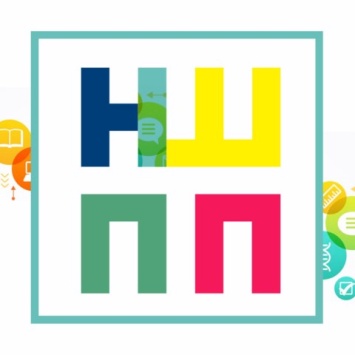 ДатаНаименованиеВремя проведения11 января 2022 гТренинг "Поверь в себя" (для подростков 13-18 лет)с 16:00 до 18:0012 января 2022 г«Озеро удивления» занятие для детей 7-12 летс 18:00 до 19:3012 января 2022 гПсихологическая трансформационная игра «Моя профессия и деньги»с 18:00 до 21:0013 января 2022 г.Встречи с родителями. Здоровые границы свободы в воспитании.с 18:00 до 21:0015-16 января 2022 гОбучение когнитивно-поведенческой терапии. Базовый курс.(Ассоциация когнитивно-поведенческой психотерапии,                 г.Санкт-Петербург)2 дняс 10:00 до 19:0015-16 января 2022 г.Защитные механизмы. Сопротивление..Гармония. Гр.20-222 дняс 10:00 до 19:0018 января 2022 г.Тренинг "Поверь в себя" (для подростков 13-18 лет)с 16:00 до 18:0018 января 2022 г.«Игра воображения» занятие для детей 7-12 летс 18:00 до 19:3019 января 2022 г.Психологическая трансформационная игра «Женское счастье»с 18:00 до 21:0022-23 января 2022 г.Формирование запроса, заключение контракта на терапию, выбор стратегии терапии. (ИПиКП, Москва)2 дняс 10:00 до 19:0025 января 2022 г.Тренинг "Поверь в себя" (для подростков 13-18 лет)с 16:00 до 18:0025 января 2022 г.«Корабль любопытства» занятие для детей 7-12 летс 18:00 до 19:3026 января 2022 г.Психологическая трансформационная игра «Исцеление детства»с 18:00 до 21:0027 января 2022 г.Встречи с родителями. Хороший родитель – миф и реальность.с 18:00 до 21:0027-30 января 2022 г. Психотерапия психосоматических расстройств. Интегративный подход.(ИПиКП, г.Москва)4 дняс 10:00 до 19:0029-30 января 2022 г.НЛП-ПРАКТИК Часть 32 дня с 10:00 до 18:00